PlanDatumBeschrijvingBronnenActiviteitenWeek 112 april – 16 aprilDeel 1 Bewerkte Aarde     Les 1: introductie thema + werken aan deel 1 Les 2: atlaschallenge China + werken aan deel 1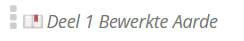 Week 219 april – 23 aprilDeel 1 Bewerkte Aarde     Les 1: werken aan deel 1   Les 2: workshop Propaganda + werken aan deel 1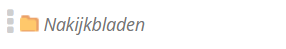 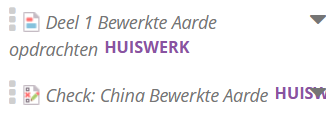 Week 326 april – 30 aprilDeel 2 Oost West?    Les 1: werken aan deel 2    Les 2: workshop Demografie China + werken aan deel 2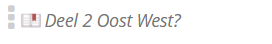 Week 43 mei – 7 meiDeel 2 Oost West?    Les 1: werken aan deel 2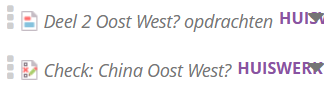 Week 510 mei – 14 meiDeel 3 Multiculturele samenleving  LET OP: vooraf aan de workshop Discriminatie moet je twee video's bekijken. Je vindt deze bij het filmpje van de workshop. Les 1: werken aan deel 3   Les 2: workshop Discriminatie China + werken aan deel 3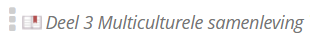 Week 617 mei – 21 meiDeel 3 Multiculturele samenleving  Les 1: werken aan deel 3 Les 2: werken aan deel 3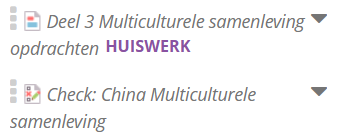 Week 724 mei – 28 meiEindproduct Les 1: uitleg eindproduct Les 2: werken aan pitch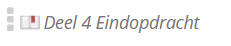 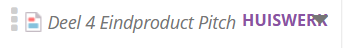 Week 831 mei – 4 juniEindproduct   Les 1: pitchen + werken aan eindproduct  Les 2: pitchen + werken aan eindproductWeek 97 juni – 11 juniEindproduct  Les 1: werken aan eindproduct  Les 2: Spel: Lucky88 Vrijdag: deadline audiotour!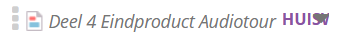 